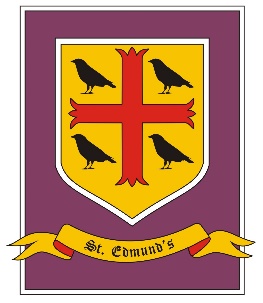 Spring Term - Cycle AExploreDriver Subject: GeographySpring Term - Cycle AExploreDriver Subject: GeographySpring Term - Cycle AExploreDriver Subject: GeographySkills:   Explore issues and carry out research.               Recognise pupils’ role as global citizens.               Recognise that pupils can impact their environment and community. Trips: The pencil museum at Keswick. The world of Beatrix Potter museum, Windermere. Skills:   Explore issues and carry out research.               Recognise pupils’ role as global citizens.               Recognise that pupils can impact their environment and community. Trips: The pencil museum at Keswick. The world of Beatrix Potter museum, Windermere. Skills:   Explore issues and carry out research.               Recognise pupils’ role as global citizens.               Recognise that pupils can impact their environment and community. Trips: The pencil museum at Keswick. The world of Beatrix Potter museum, Windermere. Spring 1Spring 2REJourneys - The experience of community is an essential and enjoyable part of life for people of every age and faith.The cycle of a year and the span of a lifetime contain occasions for regular celebrations. Listening and Sharing. Being thoughtful for life, for people and gifts, is a vital part of our relationships with one another.  Other Faiths -Judaism, Hinduism, Buddhism. Giving All. Lent/Easter - Life, especially family life, or life in school, is full of opportunities for self-giving.PSHE/RSHEY3 Relationships – friendship, in school, at home. Y3 What makes a community?EnglishMystery stories – The London Eye (Siobahn Dowd)Poetry – with a structure.Explanation text – how the Lake District was formed (Geology)Biography – Beatrix Potter   Poetry (theme: Haiku) Non-Chronological Report. – What the Romans did in the Lake District. MathsNumber: Multiplication and divisionY3 Measurement: Mass and capacityMeasurement: Length, perimeter and areaY4 Number: DecimalsNumber: Fractions – equivalent, adding , subtracting, comparing and ordering fractions .Finding fractions of a set of objects. Counting in tenths and tenths as decimals.Y4 Also: Divide 1 or 2 digits by 10 or by 100.ScienceLight and Shadow. (observation skills). We need light to see and it is reflected off different surfaces. Rocks (Identify and classify). Looking at different types of rocks and how they are used for different purposes. GeographyThe Lake District. Studying the Geology of the Lake District and how it was formed millions of years ago. Looking at the physical features of the Landscape. The Lake District (continued). Why is the Lake district a popular tourist destination? What are the long-term effects of human activity on the Landscape?HistoryWhat the Romans did for us. Looking at the Roman way of life and the legacy they left in the Lake District.Art and DesignDrawing and observation skills. Sketching and drawing the natural landscape as well as people and animals in motion. Design TechnologyTextiles. Learning different types of stitches and how to join different materials together to make a purse/wallet/map case with pocket. ComputingKeyboard skills Learning to touch type and the function of different keys e.g. the return key, shift key, caps lock etc. Digital Literacy How to use the computer effectively as a research tool. MusicEnglish Folk songs Explore rhythm, tempo and timbre. Tuning the Tables. PETeam Games. Apply and develop a broader range of skills to team game situations. Invasion games Continue to develop and use a wider range of skills tactically in invasion games. MFL - FrenchConversational FrenchFamily and Friends. Conversational FrenchOur school. 